				Белгородский район, с. Никольское 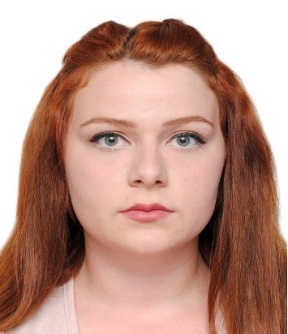   				Аделина Николаевна Кулешова  участник				2019 год Преподаваемые предметы: русский язык, математика, литературное чтение, технология, окружающий мир, изобразительное искусствоучитель начальных классовPER ASPERA AD ASTRA Дата рождения: 23.03.1998Место работы: Муниципальное общеобразовательное учреждение «Никольская       средняя школа»Педагогический стаж: 2 годаОбразование: НИУ «БелГУ», 2017 годУченая степень: -Почетные звания и награды: -Хобби: вышивание, вязание Педагогическое кредо: Люди перестают мыслить, когда перестают читать, а учитель перестаёт быть учителем, если не постигает ничего нового. (Д. Дидро)Сценические таланты: актерское мастерствоСпортивные увлечения: велоспорт, стрельба, плавание, лыжиПочему нравится работать в школе: Школа- это удивительная среда, где учитель может примерить сразу множество ролей – организатор, сценарист, психолог, актер, друг, наставник. Работа мне дает огромное поле деятельности для творчества, для реализации проектов и новых идей.Профессиональные и личностные ценности: Ответственная и целеустремлённая. Открыта и честна в отношениях с учащимися. Уважаю своих воспитанников и сопереживаю их проблемам. Являюсь опорой и поддержкой для коллег. Материалы заочного тура: Ссылка на интернет-ресурс: http://nikl-sh.uobr.ru 